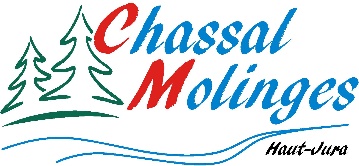 COMMUNE DE CHASSAL - MOLINGESCOMPTE RENDURÉUNION ORDINAIRE DU 7 FEVRIER 2022SALLE DE LA MAIRIE DE MOLINGES----------------------La réunion du Conseil municipal se déroule à huis clos dans la salle du conseil de la Mairie de Molinges.PRESENTS : DEMARCHI JF - BARONI JJ - MORA C. - DUIVON M. - VIALARD E. - BOURGEAT G - CORNU D - DELACROIX JL - CHAPOTOT PH - Mmes MEYNIER CL - BEGUET V - LAHU N - ROUSSIER S - BESSE M Absente : Mme GUYENOTExcusés : Mmes BERLUCCHI A. - LEBOSSÉ S - PORCHEREL M – M. EYSSAUTIER C.Pouvoirs de Mme LEBOSSÉ S à BEGUET V – M. EYSSAUTIER C à M. DEMARCHI JF – Mme BERLUCCHI A. à Mme MEYNIER Cl.Secrétaire de séance : Michaela BESSELa convocation pour la séance 7 Février 2022 a été adressée aux conseillers et affichée aux portes des Mairies de Chassal et de Molinges en date du 1er Février 2022.Ouverture de la séance à 19 H 15Le Maire fait l’appel des membres du conseil. Absents : Mmes GUYENOT J - LEBOSSÉ S – BERLUCCHI A. - PORCHEREL M – M. EYSSAUTIER CH.Et annonce les pouvoirs POUVOIRS de Mme LEBOSSÉ S à Mme BEGUET V – M. EYSSAUTIER Ch. à M. DEMARCHI JF – Mme BERLUCCHI A. à Mme MEYNIER Cl.Monsieur le Maire remercie toutes les personnes pour leurs témoignages de sympathie lors du décès de Mme DURAND Jacqueline, sa belle-mère. Il remercie également les membres du conseil municipal et les employés communaux pour l’envoi de fleurs.Le Maire demande si des personnes souhaitent assurer le secrétariat de la séance, Mme Michaela BESSE est candidate.  Aucun autre membre n'étant candidat, le maire valide cette candidature.Monsieur le maire demande aux conseillers s’ils ont été destinataires du compte-rendu de la dernière réunion du 17 janvier et s’ils ont des remarques à faire – Aucune remarqueLe conseil municipal, par 13 voix pour + 3 pouvoirs, vote les termes du procès-verbal du précédent conseil municipal.1 – SCHEMA DIRECTEUR D’ASSAINISSEMENTCe schéma directeur d’assainissement permettra à la commune de faire des programmations de travaux, et de déposer des dossiers de demandes de subventions à l’Agence de l’EauAucun chiffrage n’est parvenu en Mairie.Le dossier sera représenté à un prochain conseil municipal.2 – PROGRAMME D’INVESTISSEMENT 2022M14 – BUDGET COMMUNALSécurité Incendie – Travaux à prévoir sur les réserves d’eau, les citernes.Un devis est présenté pour un montant de 6 200 € HTÉtude pour la connexion des réseaux d’eau de Molinges et de Chassal afin d’obtenir un bouclage et réalimenter les réserves incendie en cas de problème.Molinges est plus faible en mesure incendie par contre, Chassal est mieux équipé, donc de bouclage permettait une remise à niveau.Éclairage publicRéunion avec la SCEB - estimation des travaux 20 000 € avec une subvention du SIDEC à hauteur de 50 %CarrefoursMolinges, carrefour vers la pharmacie, et Chassal, carrefour vers la Croix Rousse, seront équipés de caméras, de feux tricolores et de panneaux signalétiques - Voir pour déposer des dossiers de demandes de subventions.Effacement Réseaux secsUne demande a été faite au SIDEC pour l’effacement des réseaux secs,  secteur de la Croix Rousse et secteur Route de Lyon, entrée Molinges côté de l’hôtel d’entreprises.Salle Polyvalente à ChassalMontant prévisionnel de travaux = 271 824.00 € TTCMontant prévisionnel de subventions = 163 278.00 €Autofinancement de la commune = 108 546.00 €FCTVA à prévoir = 44 590.00 €Participation communaleSur le projet d’agrandissement du Club House à Jura Sud Foot, la Commune, la Communauté de Communes et le Club donneront une participation. Pour la commune, celle-ci ce chiffre à environ 50 000 €La posteLes devis ont été acceptés mais un délai de livraison de fourniture de matériaux à retarder les travaux.Solde des affaires en coursGroupe scolaire à MolingesChauffage salle des fêtes à MolingesAppartements communaux à Chassal – le 1er appartement est terminé – Programmer la rénovation du 2ème Étude Bâtiment ELCECimetièreAchats de terrains pour un futur lotissement plus particulièrement sur ChassalAchat maison LAHU à Chassal (à côté de la Mairie)Mur de séparation entre les ateliers et la maison BORGEY.OutillageGoudronnage Changement d’un véhiculeM 49 – BUDGET EAU ET ASSAINISSEMENTStation de pompage à MolingesMise en place d’un système de suivi – Devis MOUREAU d’un montant de 5 046.00 €Le traitement reste identique.Schéma directeur d’AssainissementFaciliter la programmation des travaux et accéder à des subventions.Fin du diagnostic d’assainissement à Chassal Résultats fin juin 2022Le PavillonA voir le bilan du diagnostic réalisé.Travaux beaucoup trop importants – probablement un séparatif à réaliser.Daniel CORNU – Voie verte ?Jean-François DEMARCHI Le maire informe le conseil municipal que suite à la demande d’un particulier, la SNCF est prête à vendre une partie d’une parcelle de terrain, et qu’il a bloquer la vente de cette parcelle.Des courriers ont été adressés à la Région, au Département pour alerter sur ce problème. Dans le cadre du projet la voie douce, la SNCF mettrait à disposition ses terrains pour une durée de 25 ans. Monsieur le Maire propose d’envoyer un courrier à la SNCF pour lui faire part de son souhait d’acquérir l’emprise foncière le long de la voie ferrée.GRATIFICATIONS POUR LA REMISE D’UNE MEDAILLEMonsieur le Maire informe le conseil municipal que Mme NOYAUX Edith va recevoir une médaille d’honneur communale - échelon Or, pour ces 35 ans de serviceIl propose de remettre une gratification à cet agent.La médaille d’honneur régionale, départementale et communale récompense le dévouement des agents publics au service des collectivités territoriales et leurs établissements. Tout agent qui en fait la demande peut se voir attribuer cette médaille si les conditions nécessaires à son octroi sont réunies.Au titre de l’action sociale, la commune peut allouer une gratification au bénéficiaire de cette médaille. Il est proposé de :FIXER le montant de la gratification comme suit :Médaille d’Argent – 20 ans de services – 225.00 €Médaille de Vermeil – 30 ans de services – 337.00 €Médaille d’Or – 35 ans de services – 450.00 €Le conseil municipal, à l’unanimité des membres présents + 3 pouvoirs, approuve et vote l’application de cette proposition.RECRUTEMENT D’UN AGENTMonsieur le Maire rappelle au conseil que suite à la démission d’un agent, il y a lieu d’effectuer un recrutement. Plusieurs candidatures ont été reçues en Mairie. Ce recrutement se fera sur un poste d’adjoint administratif.Pour ce faire, le conseil municipal doit créer un poste d’Adjoint Administratif.Le conseil municipal, après en avoir délibéré, à l’unanimité des membres présents + 3 pouvoirs, vote pour la création de ce poste qui sera ajouté dans le tableau des effectifs de la commune.ECLAIRAGE PUBLICUne réunion a eu lieu afin de faire le bilan sur l’ensemble des pointsTemps d’ouverture – Durée d’ouverture – Allumer à la demande en cas d’urgenceLa SCEB doit contacter le cabinet PRUNIAUX pour les alimentations électriquesUn référent de la Gendarmerie doit donner son avis sur la position des camérasPrévoir le changement de candélabres qui sont anciensEffacement de réseaux secs dans 2 secteurs – Programme SIDEC pour ces travaux.À Chassal  Chemin de la Croix RousseA Molinges  Route de Lyon entrée Molinges côté HôtelTout ce qui va se faire peut-être à tout moment corriger19H50 - Arrivée de Jean-Jacques BARONIPISTE FORESTIERECette piste forestière se situe sur le site de la Boussière à Chassal, et servirait au débardage de nos bois.Le devis SERRAND a été retenu pour un montant de 5 590.80 € TTCLes arbres sur la RD 436 sur la traversée de Chassal seront changés. Les Jardins de la Fontaine doivent nous fournir un devis.BILAN FINANCIER DU PROGRAMME « RENOVATION ECOLE MOLINGES »Montant travaux de l’opérationCoût prévisionnel de l’opération = 1 182 543.49 € TTCTotal des dépenses réglées par le SIDEC et remboursées par la commune = 1 123 729.03 € TTCSolde à prévoir pour l’année 2022 = 58 814.46 € TTCSubventions obtenuesDSIL  280 525 €EFFILOGIS  150 000 €DST  73 200 €COT  3 250 €CAF  84 640 € + Prêt de 21 160 €Il reste à percevoir pour 2022 la somme de 148 244 €Le FCTVA représente une somme de 193 984 €Travaux restants à réaliser :Élagage des arbres –Remise en état du terrain –Parking – circuit de circulation et goudronnage. Pour ce dernier point, le conseil municipal, décide de demander un programme d’étude au SIDEC.6 – POINT COVID Pour la 1ère fois une note d’espoir – le taux d’incidence est peu élevé – 47 hospitalisations – 5 soins intensifs. Le variant Omicron circule beaucoup mais il moins méchant.QUESTIONS DIVERSESDates des élections en 2022Élections Présidentielles – 10 et 24 Avril 2022Élections Législatives – 12 et 19 Juin 2022On peut à nouveau ouvrir les locations de salles des fêtes Valérie BEGUET  Fait-on payer les consommations d’électricité sur les places de Chassal et Molinges, pour les commerçants ambulants ?Jean-François DEMARCHI  Non, c’est à notre demande que ces commerçants sont présents. C’est un service à la population.TOMBOLA DE NOELSuite à distribution des colis de Noël à nos anciens, une tombola est organisée.Les noms qui suivent gagnent un bon d’achat de 20 € à l’UCI de Saint-ClaudeLa séance est levée à 20H15Prochain conseil municipal - LUNDI 7 MARS  2022 À 19 H 00 – N°NOM PrénomAdresseSecteur2ANDREY Alain1, Chemin de la Croix RousseCHASSAL11DANREZ Gérard6, Chemin de la GareCHASSAL17RUEZ Joëlle6, La BoussièreCHASSAL21PANSARD Rémy18, La BoussièreCHASSAL49BERREZ Monique3, Route de Saint-ClaudeCHASSAL53PATEL Eliane13, Route de MarignatCHASSAL59ROCHET Jean4, Sur le MoulinCHASSAL68BLANC Georges19, Sur le MoulinCHASSAL69CLAPOT Bernard23, Sur le MoulinCHASSAL70RAYMOND Hélène25, Sur le MoulinCHASSAL83THEVENOT Andrée11, Chemin du long ViryMOLINGES88GAMONET Daniel4, Impasse du PerronMOLINGES89PERDRIX Anne-Marie1, Le PavillonMOLINGES98MICHAUD Robert13, Le PavillonMOLINGES102MARCHON Nicole16, Le PavillonMOLINGES110PERRETIER Jean1, Les LyresMOLINGES113MEY Robert3 bis, Place Saint-LégerMOLINGES120DURANT Gérard13, Route de LyonMOLINGES126RAYMOND Marie-France7, Route des RadeliersMOLINGES167PONCET René1, Sur le PortMOLINGES